FORMULARIO DE CRIBADO DE TC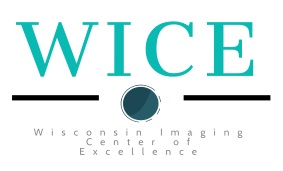 NOMBRE DEL PACIENTE: ______________________________________________________  MRN/ID: _________________Altura: ________ Pies _______ EnPeso: _________ Libras          DOB: ______/______/______¿TIENE O HA TENIDO ALGUNO DE LOS SIGUIENTES?SíNO¿Te han hecho una tomografía computarizada en el pasado? En caso afirmativo, ¿dónde y cuándo? __________________________________________________________________________________________________SíNO¿Has tenido yodo o contraste IV en el pasado? En caso afirmativo, ¿tuvo alguna reacción adversa? Explicar lo que sucedió: __________________________________________________________________________SíNO¿Tienes diabetes? En caso afirmativo, usted toma (marque todos los que correspondan) InsulinaMetforminaSíNO¿Tiene antecedentes de enfermedad renal, fracaso, cálculos, lesión? SíNO¿Estás en diálisis? En caso afirmativo, ¿cuándo es su próxima cita para ser dializado? ____________SíNO¿Tienes antecedentes de cáncer? En caso afirmativo, ¿de qué tipo? ____________________________SíNO¿Tiene antecedentes de asma u otros problemas respiratorios?SíNO¿Tienes mieloma múltiple? (cáncer de células plasmáticas)SíNO¿Toma anticoagulantes como Coumadin, Plavix o Warfarin diariamente?SíNO¿Cirugías anteriores? ¿Qué tipo y cuándo: __________________________________________________________________________________________________________________________________________________________________SíNO¿Tiene (marque todos los que apliquen) enfermedad vascular presión arterial alta insuficiencia cardíaca congestiva Gusto SÓLO PARA MUJERES:SíNO¿Estás o podrías estar embarazada? Fecha del último período menstrual: ______/______/______SíNOHistoria de:Ligadura histerectomía parcial histerectomía totalSíNO¿Está amamantando actualmente a un bebé? Firma del paciente: ___________________________________________________Fecha: ______/______/______Estimated GFR / Creatinine: _______ mg/dL   Date of Result: ______/______/______   I-Stat  Lab DrawIV Contrast:  Yes  No   Amount: _________ mL   Omni 350  Visi 270        IV Site: _______________Oral Contrast:  Yes  No   Amount: _________ mL   Omni 240  Water Volumen   at: ____________Saline:  Yes  No   Amount: _________ mL  Technologist Signature: _______________________________________________    Date: ______/______/______CONTRASTE INTRAVENOSO POR TOMOGRAFÍA COMPUTARIZADA 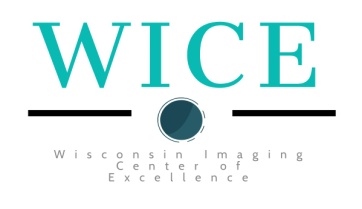 FORMULARIO DE EDUCACION / CONSENTIMIENTO DEL PACIENTESu médico ha solicitado un examen radiológico que requiere una inyección de contraste intravenoso. El material de contraste utilizado es una solución que contiene yodo que circula a través del torrente sanguíneo. Esto permite visualizar mejor los vasos sanguíneos del cerebro y el cuerpo. El contraste es entonces recogido por los riñones, las vías urinarias y la vejiga. El contraste se orina fuera de su cuerpo dentro de unas horas.La mayoría de los pacientes no experimentan efectos inusuales de esta inyección. Ocasionalmente, el paciente puede experimentar una sensación cálida, náuseas o vómitos. Sin embargo, al igual que con cualquier procedimiento, algunos riesgos son Involucrado. Un pequeño número de pacientes tiene una reacción leve de tipo alérgico, como hinchazón de la ojos y labios, estornudos o dificultad para respirar. En la mayoría de las circunstancias, el riesgo de una reacción es muy Pequeño. El riesgo es algo mayor en asmáticos y pacientes con múltiples alergias. Si usted está asmático o altamente alérgico a cualquier alimento o medicamento, por favor informe al radiólogo. Deberías han sido premeditados antes del examen (con un esteroide como la prednisona).Las reacciones de contraste graves o potencialmente mortales son extremadamente raras. Naturalmente, los medicamentos están en para tratar estas afecciones, en caso de que ocurran. Su médico es consciente de estas posibles complicaciones, pero ha determinado que la información diagnóstica adicional proporcionada por el contraste supera los riesgos mínimos de este procedimiento.El radiólogo o designado estará encantado de responder cualquier pregunta específica que pueda tener sobre el procedimiento, ya sea antes o en el momento del estudio.Yo, ______________________________________ ,comprender el procedimiento y dar permiso para la exploración que se va a realizar y para el material de contraste que se utilizará si es necesario.Firma del paciente: ___________________________________________   Fecha: ______/______/______Fecha de nacimiento del paciente: _____ /______/______Firma de testigo: ______________________________________________    Fecha: ______ /______ /______